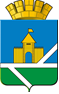 ПОСТАНОВЛЕНИЕАДМИНИСТРАЦИИ ПЫШМИНСКОГО ГОРОДСКОГО ОКРУГА_____________________________________________________________________________                      №  ___________                              пгт. ПышмаОб утверждении программы «Профилактика рисков причинения вреда (ущерба) охраняемым законом ценностям при осуществлении муниципального контроля в сфере благоустройстваВ соответствии с Федеральным законом от 06.10.2003 № 131-ФЗ «Об общих принципах организации местного самоуправления в Российской Федерации», Федеральным законом от 31.07.2020 № 248-ФЗ «О государственном контроле (надзоре) и муниципальном контроле в Российской Федерации», постановлением Правительства Российской Федерации от 25.06.2021 № 990 «Об утверждении Правил разработки и утверждения контрольными (надзорными) органами программы профилактики рисков причинения вреда (ущерба) охраняемым законом ценностям», решением Думы Пышминского городского округа от 25.08.2021 №314 «Об утверждении Положения о муниципальном контроле в сфере благоустройства в Пышминском городском округе», руководствуясь Уставом Пышминского городского округа, ПОСТАНОВЛЯЮ:	1. Утвердить программу «Профилактика рисков причинения вреда (ущерба) охраняемым законом ценностям при осуществлении муниципального контроля в сфере благоустройства» (прилагается).	2. Настоящее постановление опубликовать в газете «Пышминские вести» и  на официальном сайте Пышминского городского округа (www.пышминский-го.рф).      	3. Контроль за исполнением настоящего постановления возложить на заместителя главы администрации Пышминского городского округа по жилищно-коммунальному хозяйству А.А. Обоскалова.Глава Пышминского городского округа                                                        В.В. Соколов                                                                                                                                                                            Программапрофилактики рисков причинения вреда (ущерба) охраняемым законом ценностям при осуществлении муниципального контроля в сфере благоустройства на территории Пышминского городского округа.Настоящая программа профилактики рисков причинения вреда (ущерба) охраняемым законом ценностям при осуществлении муниципального контроля в сфере благоустройства на территории Пышминского городского округа (далее -Программа), устанавливает порядок проведения профилактических мероприятий, направленных на предупреждение причинения вреда (ущерба) охраняемым законом ценностям, соблюдение которых оценивается в рамках осуществления муниципального контроля в сфере благоустройства на территории Пышминского городского округа (далее – муниципальный контроль).I. Анализ текущего состояния осуществления муниципального контроля, описание текущего развития профилактической деятельности администрации Пышминского городского округа, характеристика проблем, на решение которых направлена ПрограммаОбъектами при осуществлении вида муниципального контроля являются:1) деятельность, действия (бездействие) граждан и организаций, в рамках которых должны соблюдаться обязательные требования, в том числе предъявляемые к гражданам и организациям, осуществляющим деятельность, действия (бездействие);2) результаты деятельности граждан и организаций, в том числе продукция (товары), работы и услуги, к которым предъявляются обязательные требования;3) здания, помещения, сооружения, линейные объекты, территории, включая водные, земельные и лесные участки, оборудование, устройства, предметы, материалы, транспортные средства, компоненты природной среды, природные и природно-антропогенные объекты, другие объекты, которыми граждане и организации владеют и (или) пользуются, компоненты природной среды, природные и природно-антропогенные объекты, не находящиеся во владениии (или) пользовании граждан или организаций, к которым предъявляются обязательные требования (далее - производственные объекты).Контролируемыми лицами при осуществлении муниципального контроля являются: юридические лица, индивидуальные предприниматели и граждане, при осуществлении ими производственной и иной деятельности в сфере отношений, связанных с обеспечением благоустройства территории Пышминского городского округа.Главной задачей администрации Пышминского городского округа при осуществлении муниципального контроля является переориентация контрольной деятельности на усиление профилактической работы в отношении всех объектов контроля, обеспечивая приоритет проведения профилактики. Предметом муниципального контроля в сфере благоустройства является соблюдение гражданами и организациями Правил благоустройства территории Пышминского городского округа (далее – Правила благоустройства), в том числе требований к обеспечению доступности для инвалидов объектов социальной, инженерной и транспортной инфраструктур и предоставляемых услуг.В Пышминского городском округе за 9 месяцев 2021 года Контрольным органом проверки соблюдения действующего законодательства Российской Федерации в указанной сфере не проводились.В рамках профилактики рисков причинения вреда (ущерба) охраняемым законом ценностям в Пышминского городском округе в 2021 году осуществляются следующие мероприятия:- размещение на официальном сайте администрации Пышминского городского округа (www. пышминский-го.рф) в информационно - телекоммуникационной сети «Интернет» (далее – официальный сайт Администрации), перечней нормативных правовых актов или их отдельных частей, содержащих обязательные требования, оценка соблюдения которых является предметом муниципального  контроля, а также текстов соответствующих нормативных правовых актов;- осуществление информирования физических и юридических лиц, индивидуальных предпринимателей по вопросам соблюдения обязательных требований, в том числе посредством разработки и опубликования руководств по соблюдению обязательных требований, разъяснительной работы в средствах массовой информации.II. Цели и задачи реализации Программы1. Целями реализации Программы являются:- предупреждение нарушений обязательных требований в сфере благоустройства;- стимулирование добросовестного соблюдения обязательных требований всеми контролируемыми лицами; - устранение условий, причин и факторов, способных привести к нарушениям обязательных требований и (или) причинению вреда (ущерба) охраняемым законом ценностям; - создание условий для доведения обязательных требований до контролируемых лиц, повышение информированности о способах их соблюдения;-снижение административной нагрузки на контролируемых лиц;- снижение размера ущерба, причиняемого охраняемым законом ценностям.2. Задачами реализации Программы являются:- выявление причин, факторов и условий, способствующих нарушению обязательных требований законодательства, определение способов устранения или снижения рисков их возникновения;       - укрепление системы профилактики нарушений обязательных требований;        - повышение уровня правовой грамотности подконтрольных субъектов, в том числе путем обеспечения доступности информации об обязательных требованиях законодательства и необходимых мерах по их исполнению;       - выявление причин, факторов и условий, способствующих нарушению обязательных требований законодательства, определение способов устранения или снижения рисков их возникновения;      - установление зависимости видов, форм и интенсивности профилактических мероприятий от особенностей конкретных подконтрольных субъектов, и проведение профилактических мероприятий с учетом данных факторов;     - формирование единого понимания обязательных требований законодательства у всех участников контрольной деятельности;В Положении по осуществлению муниципального контроля в сфере благоустройства, мероприятия направленные на нематериальное поощрение добросовестных контролируемых лиц не установлены, следовательно, меры стимулирования добросовестности в программе не предусмотрены.        В Положении по осуществлению муниципального контроля в сфере благоустройства, самостоятельная оценка соблюдения обязательных требований (самообследование) не предусмотрена, следовательно, в программе способы самообследования в автоматизированном режиме не определены (ч.1 ст. 51 №248-ФЗ).III. Перечень профилактических мероприятий, сроки(периодичность) их проведения1. В соответствии с Положением по осуществлению муниципального контроля в сфере благоустройства на территории Пышминского городского округа, утвержденным решением Думы Пышминского городского округа, проводятся следующие профилактические мероприятия: а) информирование;б) консультирование; в) обобщение правоприменительной практики.      2. Перечень профилактических мероприятий с указанием сроков (периодичности) их проведения, ответственных за их осуществление указаны в приложении № 1 к Программе.IV. Показатели результативности и эффективности Программы1. Для оценки результативности и эффективности Программы устанавливаются следующие показатели результативности и эффективности:а) количество проведенных профилактических мероприятий;б) Полнота информации, размещенной на официальном сайте контрольного органа в сети «Интернет» в соответствии с частью 3 статьи 46 Федерального закона от 30 июля 2020 года № 248-ФЗ «О государственном контроле (надзоре) и муниципальном контроле в Российской Федерации;в) количества однотипных и повторяющихся нарушений одним и тем же подконтрольным субъектомг) доля устраненных нарушений обязательных требований от числа выявленных нарушений обязательных требований – 70 - 80 %.Показатель рассчитывается как процентное соотношение количества устраненных нарушений, к общему количеству выявленных нарушений;2. Сведения о достижении показателей результативности и эффективности Программы включаются местной администрацией в состав доклада о виде муниципального контроля в соответствии со статьей 30 Федерального закона «О государственном контроле (надзоре) и муниципальном контроле в Российской Федерации». Перечень профилактических мероприятий,сроки (периодичность) их проведенияПриложение к постановлению «Об утверждении программы «Профилактика рисков причинения вреда (ущерба) охраняемым законом ценностям при осуществлении муниципального контроля в сфере благоустройства на 2022 год» от _______ № __________                  Приложение № 1                  к Программе№Вид мероприятияФорма мероприятияПодразделение, ответственные лица за реализацию мероприятияСроки (периодичность) их проведения1.ИнформированиеПроведение публичных мероприятий (собраний, совещаний, семинаров) с контролируемыми лицами в целях их информированиядолжностные лица отдела городского хозяйства, архитектуры и градостроительства, уполномоченные в сфере благоустройства и  определенные постановлением Администрации.По мере необходимости в течение года;1.ИнформированиеПубликация на сайте руководств по соблюдению обязательных требований в сфере благоустройства, при направлении их в адрес  администрации Пышминского городского округа, уполномоченным федеральным органом исполнительной властидолжностные лица отдела городского хозяйства, архитектуры и градостроительства, уполномоченные в сфере благоустройства и  определенные постановлением Администрации.По мере поступления1.ИнформированиеРазмещение и поддержание в актуальном состоянии на официальном сайте Администрации (www. пышминский-го.рф) и в печатном издании газете «Пышминские вести», информации по вопросам соблюдения обязательных требований, указанных в пункте 3 настоящего Положения.должностные лица отдела городского хозяйства, архитектуры и градостроительства, уполномоченные в сфере благоустройства и  определенные постановлением Администрации.По мере обновления2.КонсультированиеПроведение по вопросам: правил благоустройства на территории Пышминского городского округа. Консультирование осуществляется посредствам личного обращения, телефонной связи, электронной почты, видео-конференц-связи, при получении письменного запроса - в письменной форме в порядке, установленном Федеральным законом «О порядке рассмотрения обращения граждан Российской Федерации», а также в ходе проведения профилактического мероприятия.должностные лица отдела жилищно-коммунального хозяйства, архитектуры и градостроительства, уполномоченные в сфере благоустройства и  определенные постановлением Администрации.В течение года, при обращении контролируемых лиц и их представителей 3.Обобщение правоприменительной практикиОбобщение и анализ правоприменительной практики контрольно-надзорной деятельности в сфере благоустройства с классификацией причин возникновения типовых нарушений обязательных требований и размещение утвержденного доклада о правоприменительной практике на официальном сайте Администрации (www. пышминский-го.рф)должностные лица отдела жилищно-коммунального хозяйства, архитектуры и градостроительства, уполномоченные в сфере благоустройства и  определенные постановлением Администрации.Ежегодно (не позднее 25 февраля года, следующего за годом обобщения правоприменительной практики)